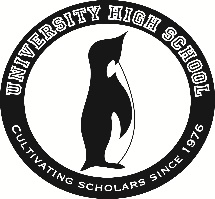 FOUR YEAR PLANNAME: __________________________________________                                                                      MATRIC: _________________________REQUIREMENTS		English:			4 YearsHonors English 9Honors English 10AP English Language and Composition – Culturally Relevant Mexican American and African American ViewpointsAP English LiteratureWriting 101 – Film Focus – Dual EnrollmentSocial Studies:		4 Years AP Human GeographyAP Microeconomics/Macroeconomics (1 year)AP World History OR   AP European HistoryAP US History AP US Government AP Psychology (elective credit only)AP Seminar (elective credit only)Honors Economics (.5)/Health (.5)Mathematics:			4 Years Honors Algebra IHonors Algebra IIHonors GeometryCollege AlgebraHonors Pre-Calculus/Trigonometry Honors Pre-Calculus 2/ Calculus AAP Calculus ABAP Calculus BCAP StatisticsWorld Language:	2 Years of same languageHonors French 1/2, 3/4, 5/6, 7/8, AP LanguageHonors German 1/2, 3/4, 5/6, AP LanguageHonors Spanish 1/2, 3/4, 5/6, 7/8, AP Language, AP Literature Science:			3 Years (Must include AP Environmental Science, Chemistry and Physics)AP Environmental Science	AP Physics 1   	AP Biology  Chemistry Honors		AP Physics C		BiotechnologyAP Chemistry			Advanced Research Methods	 	Physical Education:		1 YearPhysical Education		DanceYogaAdvanced Yoga (can earn Health credit)Health:			1 Semester Fine Arts:			1 YearAP Art History		        Beginning & Advanced Choirs Marching Band		        Concert BandJazz Band			        PercussionColor Guard   Beginning, Advanced, & Chamber Orchestra      Beginning, Intermediate, Adv. & AP Studio Art	 	    Beginning, Intermediate, & Advanced Dance*Beginning, Intermediate, & Advanced Theater*Dance counts as PE or Fine Arts9th GradeCredits10th GradeCredits11th GradeCredits12th GradeCreditsHonors English 9Honors English 10AP English Language& Composition - Culturally Relevant Mexican American and African American ViewpointsAP English LiteratureORWriting 101 Dual EnrollmentMathMathMathMathAP Human Geography AP World HistoryORAP European History AP  HistoryAP  GovernmentAP Environmental ScienceHonors Chemistry Or AP ChemistryAP Physics 1Advanced Science (recommended for STEM majors)                            ***OptionalForeign Language(Recommended)Foreign Language(Recommended. Must have 2 consecutive years of same language)Foreign Language(Recommended for highly selective/out of state College/Universities)AP Language or other electivePE, Fine Art or CTE PE, Honors Econ/Health, AP Econ, Fine Art or CTEElectiveElectiveTOTAL 9THTOTAL 10THTOTAL 11TH TOTAL 12TH 